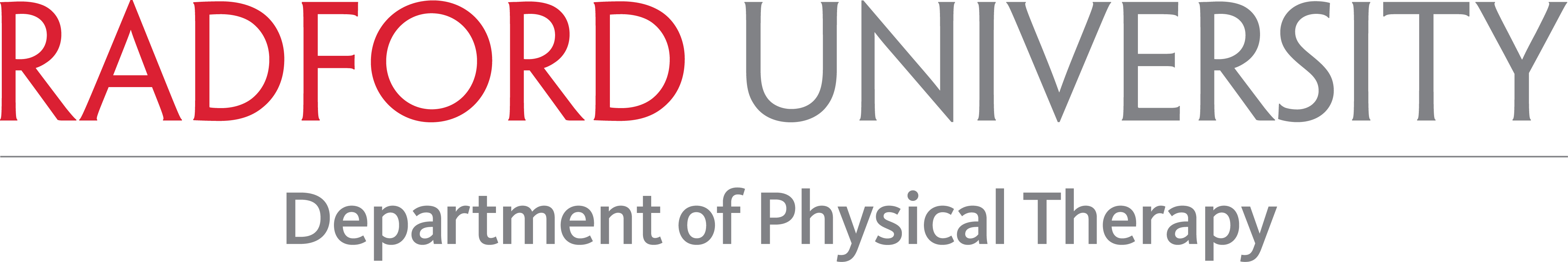 Community Service Reflective PaperPlease submit a hard copy of the following form to your Faculty advisor within two weeks of completion of the activity, or by the last day of final examinations (if the activity occurred within two weeks of final exams).Please answer the following questions:1) Provide a brief summary of the Activity that was completed.    (100 words or less)The Radford University Department of Physical Therapy Mission StatementThe mission of the department of physical therapy is to develop culturally sensitive autonomous physical therapy practitioners. These practitioners will serve as advocates by meeting the physical therapy needs of their communities to improve the human experience. The development of autonomous practitioners will be facilitated through an engaging and challenging intellectual and psychomotor teaching/learning environment that is student focused. Research is considered a vital corollary to the educational process leading to lifelong learning and the creation of new knowledge to meet current and future healthcare needs. 2) Define the community that you served and how it relates to the Mission.   (300 words or less)3) Would you recommend this activity to another student?  Why?    (100 words or less)Student NameDate of Service ActivityName of Service ActivityNumber of HoursFaculty Advisor(Please Initial)☐  Approved              ☐  Not Approved      Comments: 